Вариант №11. а) Найти  в точке М(1, 1), .    б) Показать, что функция  удовлетворяет уравнению          .2. а) Функция z(x,y) задана неявно: . Найти dz.    б) Найти , если , где .3. Дана функция . Найти z в точке М(-1, 1).4. Дана функция . Найти  в точке М(0, 1, -3), если , а 
    точка N(2, 3, -2).5. Найти экстремумы функции .6. Изменить порядок интегрирования .7. Вычислить  по дуге кривой .8. Вычислить по формуле Грина . С-окружность: .9. Вычислить интеграл, независящий от пути интегрирования     .10. Найти дивергенцию вектора градиента функции  в точке               М(1, -1, 0).Вариант №21. Найти dz, .2. Найти d2z, .3. Найти , .4. Найти , если , где 5. Найти  в направлении, составляющем с Ох угол , с Оу  и     тупой угол с Оz;   M(1, 2, -1).6. Найти угол между (z)A и (z)B, где , А(1, 0) и В(2,-3).7. Найти экстремумы функции .8. Изменить порядок интегрирования .9. Вычислить по формуле Грина ,     С: 10. Вычислить  вдоль L: y = 2x от А()                 до О(0, 0).11. Доказать, что интеграл не зависит от пути интегрирования и вычислить:      .12. Найти div(u), где  в точке М(1, 1, 1).Вариант №31. а) Найти dz, .    б) Показать, что функция  удовлетворяет уравнению          .2. а) Найти , если , где .    б) Функция z(x,y) задана неявно: . Найти dz.3. Дана функция . Найти  в точке A(0, 0), если , а 
    точка B(3, 4).4. Дана функция . Найти z в точке A(1, 1).5. Найти экстремумы функции .6. Изменить порядок интегрирования .7. Вычислить  по дуге кривой .8. Вычислить по формуле Грина . С-треугольник ΔABC:      A(1, 0), B(1, 3), C(-2, 3).9. Вычислить интеграл, независящий от пути интегрирования     .10. Найти дивергенцию векторного поля  в точке М(1, 2, 1), где       .Вариант №41. а) Найти dz, .    б) Показать, что функция  при всех a и b         удовлетворяет уравнению .2. а) Функция z(x,y) задана неявно: . Найти dz.    б) Найти , если , где .3. Найти производную функции  в точке М0(1, 2) в     направлении, составляющем с осью Ох угол 135°.4. Дана функция . Найти z в точке М(-1, 4, 1).5. Найти экстремумы функции .6. Изменить порядок интегрирования .7. Вычислить  по дуге кривой .8. Вычислить по формуле Грина . С-треугольник ΔABC: A(1, 0),     B(1, 2), C(2, 2).9. Доказать, что интеграл не зависит от пути интегрирования и вычислить:    .10. Найти дивергенцию вектора градиента функции  в       точке М(1, 1, 1).Вариант №51. а) Найти du, .    б) Показать, что функция  удовлетворяет          уравнению .2. а) Функция z(x,y) задана неявно: . Найти dz.    б) Найти , если , , .3. Дана функция . Найти z в точке М(1, 2).4. Дана функция . Найти  в точке с координатами (-1, 2) по     направлению составляющему равные тупые углы с осями координат.5. Найти экстремумы функции .6. Изменить порядок интегрирования .7. Вычислить  по дуге параболы (расположенной над осью      Ох, пробегаемой по ходу часовой стрелке) .8. Вычислить по формуле Грина . С-треугольник     ΔABC: A(1, 1), B(2, 2), C(1, 3).9. Вычислить интеграл, независящий от пути интегрирования     .10. Найти дивергенцию  в точке , где .Вариант №61. а) Найти dz, .    б) Показать, что функция  удовлетворяет уравнению         .2. а) Функция z(x,y) задана неявно: . Найти dz.    б) Найти , если , где .3. Дана функция . Найти  в точке A(5, 1, 2), в направлении     , где точка B(9, 4, 10).4. Найти направление наибольшего возрастания функции  в точке     М(2, 1, 3).5. Найти экстремумы функции .6. Изменить порядок интегрирования .7. Вычислить  вдоль верхней дуги эллипса .8. Вычислить по формуле Грина . С-окружность: .9. Вычислить интеграл, независящий от пути интегрирования     .10. Найти дивергенцию векторного поля  в точке М(1, 2, 3), где       .Вариант 7№1а)  z=(5-y)arctg√x. Найти dz.б)  z=cos(xy). Найти все производные второго порядка.№2а) Найти , если z=arctg(√(x2+y2)) ,x=t3, y=ln(t).б) Найти dz, если sin2(x-z)- x∙ey∙y=0.№3Найти производную функции u=ln(sin) в точке М(;2) в направлении вектора =3.№4u=√(x2+y2+z2). Найти grad u в точке А(1;2;2).№5Найти экстремум функции z=x2-xy+y2+3x-2y+1.№6Дан двойной интеграл  Изобразить область интегрирования и изменить порядок интегрирования.№7Вычислить№8Вычислить L-замкнутая кривая: y=4-x2  и y=0а)непосредственноб)по формуле Грина.№9=(x-y2,arctg(),arcsin()). Найти div  в точке (1;1;0).Вариант 8№1а) z=sin3(xy+y2)-()√x. Найти dz.б) z=arctg() . Найти все производные второго порядка.№2а) Найти , если z=ln(xy+y3),y=ctg() б) Найти dz, если yz+arсcos(x-z)=0.№3Найти производную функции z=x3 -3x2y+3xy2+1 в точке A(3;1) в направлении вектора ,где B(6;5).№4Найти grad u в точке М(1;1;1), если u=x3y2z.№5Найти экстремум функции z=4(x-y)-x2-y2№6Изменить порядок интегрирования, сделать чертеж:№7Вычислить криволинейный интеграл по кривой L  y=2x2 от точки О(0;0) до точки А(1;2).№8Применяя формулу Грина, вычислить  где L- контур треугольника с вершинами:А(-1;0);В(2;0);С(а;2).№9Найти первообразную функцию u(x,y)  по ее полному дифференциалу                 du=y(exy+5)dx +x(exy+5)dy .Используя криволинейный интеграл, найти div ,если =exy(y-x+xy) в точке М(2;1;3).Вариант  9№1а) z=log2(√x+y2)+3 .Найти dz.б) z=y.Найти все производные второго порядка.№2а) Для функции z=arctg, где x=u2ln(1+v2), y=√u∙ev  найти  и  при u=1 и v=0.б) Найти dz, если =ln()+1.№3Найти производную функции u=xy2z2 в точке М(3;2;1) в направлении вектора ,где N(5;4;2)№4Найти grad u в точке А(1;1), если u=arctg().№5Найти экстремум функции: z=x2+y2-6x+4y+2.№6Изобразить область интегрирования, изменить порядок интегрирования: №7Вычислить:, где L-дуга циклоиды: x=t-sin(t), y=1-cos(t)  (0≤t≤П).№8Применяя формулу Грина, вычислить: , если контур С есть треугольник с вершинами в точках: А(0;0), С(1;0), В(1;2),  пробегаемый против хода часовой стрелки.№9Вычислить: cos(x)cos(y)dx- sin(y)(sin(x)-cos(y))dy.№10Найти div , где =√(xy)+xy3 +y2z3   в точке М(1;1;1)Вариант10№1а) z=ex(cos(y)+xsin(y)). Найти dz.б) z=arcsin(xy). Найти все производные второго порядка.№2а) Найти , если z=tg2(x+y)-, y=.б) Найти dz, если е2ysin(z)-cos2(x-z)=0№3Найти производную функции z=x2y2-xy3-3y-1 в точке А(2;1) в направлении, идущем от этой точки к началу координат.№4Найти grad u в точке Р(1;2;2) и его направлении, если u=xyz.№5Найти экстремум функции z=x4+y4-2x2+4xy-2y2.№6Изменить порядок интегрирования, изобразить область интегрирования .№7Вычислить , если α- отрезок прямой, соединяющей точки: А(1;0;1). В(2;3;4).№8Применяя формулу Грина, вычислить криволинейный интеграл dy, где L- контур треугольника с вершинами: А(-1;0), В(0;2), С(2;0).№9Найти первообразную функцию u(x;y) по ее полному для дифференциалу             du=(x2-2xy2+3)dx+(y2-2x2y+3)dy, используя криволинейный интеграл.№10 Найти div  в точке М(-2;-2;-2), где Вариант11№1а) z=arcsin. Найти dz.б) Показать, что функция z=lnx+ удовлетворяет уравнению .№2а) z=arctg, где x=t3, y=lnt. Найти б) Найти dz, если z(x,y) задана уравнением 2xy+sin2(2x-z)=0.№3Найти производную функции u=tg2(xyz)-xy  в точке М(1;1;) по направлению вектора , где точка N(0;2;).№4Найти наибольшую скорость изменения функции z= в точке М(2;1)№5Найти экстремум функции z=2x3+2y3-36xy+430.№6Изменить порядок интегрирования №7Вычислить работу силы =(x+2y;3x-y) по контуру окружности x=3cost, y=3sint:а) непосредственноб) с помощью формулы Грина№8du=(5x2-3xy2+2y)dx+(2x-3x2y+5y)dy. Найти u=u(x,y) c помощью криволинейного интеграла.№9 Найти div  в точке М(1;-1;2).Вариант №12
1.    а) z=arccos .       Найти dz
       б)Показать, что функция u=sin(x-at)+cos(x+at) удовлетворяет уравнению =a²() при всех a.
2.    a)Найти производную функции заданной неявно    z²(x+y)=x ez - 4y
       б) Найти  и , если u=x sint+y cost,   где х=2t²,  y=3√t
3.  Найти градиент функции  z=ln()   в точке  A(2,1)
4. Найти    в точке   A(-1,2), если  u=x arctg(x+y), а направление  вектора l =AB, В(2,6)
5.Нати экстремумы функции   z=1+6x-x²-xy-y²
6. Изменить порядок интегрирования:
dy
7. Вычислить по формуле Грина     вдоль замкнутого контура, образованного линиями  x=y²  и   y= 
8.Вычислить интеграл, не зависящий от пути интегрирования  + )dx -  dy
9.Вычислить интеграл +4dy   по дуге кривой y =  от точки A(0,0) до точки В(2,1)
10. Найти div векторного поля F=(x³+xy²)i+y³j+(z+x)k   в точке M(1,0,2)Вариант № 13
1. a) z=ln(x+exy).  Найти  dz.
   б) z=sin²(e³x+e²y). Найти все производные второго порядка.
2.  а) Найти dz неявно заданной функции 
3x²-6x√y+√x*z³-z-5x=0
    б) Найти () u=1     ;        () u=1     если z=arctg 
                             v=0                      v=0
где x=u²ln(1+v²);  y=√u*ev
3. Найти производную функции u=ln  в точке  А(3,1,-1) в направлении, составляющем с осями координат равные острые углы.
4. Найти градиент функции u=exy (1+z²)  в точке (0,1,4)
5. Найти экстремумы функции z=ex-y (x²-2y²)
6. Изменить порядок интегрирования
 dx
7. Вычислить -(x+2y)dy  вдоль периметра ∆АВС, где А(0,1),В(0,2),С(2,0).
8. Вычислить по формуле Грина  dx-(x+y)²dy,  если  С  ∆АВС  где А(0,1),В(-1,2),С(3,2).
9. Вычислить интеграл, не зависящий от пути интегрирования
dx+(6x²y+3y²)dy
10.Вычислить дивергенцию векторного поля F=2xy i- k    в точке А(1,0,-2).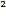 Вариант №14a) z= - ln tg(+).   Найти dz в т. A(;).
б) Найти все производные второго порядка для функции z=x*exp(-y/x).  а) Найти z’u  и  z’v  , если z=ln(x²+y²), x=uv, y= .
б) Найти dz, если z=arctgz=arctg. Найти: 
 а) производную этой функции в точке А(-1,1) по направлению вектора АВ, где В(1,2).
б) (grad z)А , где А(-1,1).Найти экстремумы функции z=x³+y³-3xyПостроить область, ограниченную линиями y=x, x=2+y²,y=0,y=2; расставить пределы интегрирования в двойном интеграле по этой области; изменить порядок интегрирования и вычислить площадь этой области.Вычислить ²dx+xdy  вдоль замкнутого контура С, образованного линиями y= и  y=x, применив формулу Грина, а, затем, вычислить его, непосредственно обходя по контуру. Доказать, что криволинейный интеграл dx+(3y+)dy не зависит от пути интегрирования и вычислить по отн. т. А(2,1) до т. В(4,3).      8.  Вычислить  Найти div F векторного поля F=( - y)i+(z²+xy)j+z³k  в т. (1;1;0).Вариант №15а) z=arctg .  Найти dz.
б) Показать, что функция u=x удовлетворяет уравнению x +2( + )=y .а) z=tg(x+y)-ln²(x-y), y=ctgx².  Найти .б) Найти dz, или 2x⁺z²+cos²(xy)-z=0.        3.  Найти производную функции z=x²-xy+y²  в точке M(1,1) в направлении вектора l = 6i+8j.       4. Найти экстремумы функции z=x√y-x²-y+6x+3       5. Дан двойной интеграл 
Изобразить область интегрирования, изменить порядок интегрирования.
       6. Вычислить  , D – область, ограниченная полуокружностью y=√(9-x²) и осью ОХ.
ОАВО: О(0;0); А(2;0);В(-4;2)    (по формуле Грина).        8. du= (y+ln(x+1))dx+(x+1-)dy. Найти u=u(x,y) с помощью криволинейного интеграла.        9.  F=x *i +yz² *j -xz³ k; найти div векторного поля F в т. М(-1;0;2)       10. Найти величину наибольшей скорости изменения функции u=x²+2y²+3z²-3x-2y-6z                    в точке А(1;1;1). Вариант №161. 
а) z=.  Найти dz в т. А(√2;2).
б) z=.  Доказать, что  +2 +  =2.
а) z=, y=ctgx. Найти /.
б) Найти dz, если +tgx²+arcsin(xyz)=03. Найти производную функции u=x²y²z² в точке А(5;1;-2) в направлении вектора АВ, где В(9;4;10).4. Найти градиент функции u=x sinz-y cosz  в точке М(0;0;0).5. Найти экстремумы функции z=(x²+y)√(e⁷)6. Изменить порядок интегрирования, сделать чертёж: 7. Вычислить криволинейный интеграл  +x²ydy по кривой L: 4x+y²=4 от точки А(1;0) до точки В(0;2).8. Применяя формулу Грина, вычислить , где С- контур треугольника с вершинами А(a;0); В(а;а); С(0;а).9. Вычислить 10. Найти div векторного поля F в точке А(1;-1;3), если F=xy² i +x²y j +z³ k.Вариант №17.1.а) z=x².   Найти dz.
б) Показать, что функция  z=  +  +  -  удовлетворяет уравнению x² +y² =.2.а) z= ln , где u=tg³x, v=ctg²x.  Найти 
б) tg(z+x) -  = 2z неявно задаёт z=(x,y). Найти dz.3. Найти производную функции u=ln(x²+y²+z²) в точке М(1;2;1) в направлении вектора l̅(2;4;4).4. Найти направление наибольшего роста функции u=arcsin() в точке А(1;1;1).5. Найти экстремумы функции z=x³y²(6-x-y).6. Изменить порядок интегрирования:  .7. Вычислить  по дуге кривой y=1-x²8. Вычислить по формуле Грина: , где С-контур, образованный  линиями y=4-x²,    x+y=2.9. Вычислить интеграл, не зависящий от пути dx+(+1)dy.10. Найти дивергенцию векторного поля F=(x+z) i + j +x√z k  в точке А(1;-1;4).Вариант 18  1)   Найти dz2) Показать, что функция u = x удовлетворяет уравнению   x∙ 2.        1) z = , где y = 3. Найти            2) Функция z(x;y) задана уравнением               Найти 3.       Найти производную функции  в точке М(1;1;2) по                Направлению вектора , если точка N (-1;3;3)
4.          Найти  в точке М(5.        Найти экстремумы функции 
6.        Изменить порядок интегрирования в интеграле:
          7.       Вычислить , где z – кривая  от точки А(1;3) до точки                   В(-1;1)8.     Используя формулу Грина, вычислить  , где с –         окружность 9.     Вычислить 
10.   Вычислить  в точке М(1;1;1), где =Вариант 19  1) . Найти dz  2) . Найти       2.      1) , где . Найти 
                2) Функция z = f(x;y) задана уравнением                      Найти        3.      Найти производную функции  в точке М(-2;1;-1)                   по направлению  вектора        4.        Найти величину наибольшей скорости изменения функции                    в точке А(1;1;1)      5.        Найти экстремумы функции       6.        Изменить порядок интегрирования       7.        Вычислить криволинейный интеграл , где z – кривая y = sinx от точки                  А(0;0) до точки В(     8.       Используя формулу Грина , вычислить , где с – контур  с 
                вершинами А(2:0), В(2;2), С(0;2)     9.      Вычислить 
     10.   . Найти  в точке А(0;2;1)Вариант 20   1) . Найти dz  2) . Найти       2.       1) , где . Найти                 2)  Функция z (x;y) задана уравнением . Найти dz     3.       Найти производную функции  в точке М(1;2;2)                в направлении вектора      4.       Найти  в точке А(2;1;1), если  и его направление.     5.      Найти экстремум функции      6.      Изменить порядок интегрирования    
     7.     Вычислить криволинейный интеграл , где z – ломанная АВС и точки            А(0;1), В(2;5), С(0;5)    8.      Применяя формулу Грина, вычислить , где с – контур  с              точками А(1;0), В(2;1), С(0;1)
    9.     Вычислить 
    10.   .   . Найти  в точке А(3;1;2)Вариант 21  1) . Найти dz
  2) . Показать, что   1) , где . Найти  и  2) Функция  z(x;y) задана уравнением . Найти  и        3.      Найти производную функции  в точке P(3;1;-1) в направлении,     составляющем острые равные углы с осями координат  . Найти , его длину и направление в точке А(1;1)       5.    Изменить порядок интегрирования:         6. Вычислить криволинейный интеграл: , где z – кривая x = cost,            Y = 2sint от точки А(1;0) до точки В(0;2)        7. Применяя формулу Грина, вычислить , где z – контур  с вершинами            А(1;1), В(2;1), С(2;2)        8. Вычислить         9. . Найти  в точке А(2;0;1)        10. Найти экстремумы функции: , при x>0, y>0Вариант 22  1) . Найти dz 2) . Найти        2.     1) , где .  Найти                2)  Найти dz, если z(x;y) задана уравнением          3.     Найти производную функции  в точке М(1;1;1) по                 направлению вектора , где точка N(2;3;3)       4.    Найти производную функции  в точке М(1;3;1) по направлению        5.   Найти экстремумы функции         6.   Изменить порядок интегрирования         7.   Вычислить работу, совершаемую под действием силы  при перемещении              контура, образованного полуосями координат и второй четвертью эллипса              x = 3cost, y = 2sint, пробегаемому против хода часовой стрелки        8.   Вычислить, используя формулу Грина ,              где с – контур, образованный линиями xy = 1, y=1, y=2, x=0
        9.   Вычислить         10. . Найти  в точке А(1;-1;2)Вариант 23  1). Найти dz
  2)  . Показать, что функция u удовлетворяет уравнению  1) , где . Найти  2) Найти dz, если z(x;y) задано уравнением        3.     Найти производную функции  в точке А(2; по направлению вектора,               составляющего с осью Х угол 60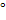       4.     Найти направление наибольшего возрастания функции  в точке М(-4;3;-1)     5.      Найти экстремумы функции      6.      Изменить порядок интегрирования:     7.     Вычислить , где z – дуга параболы y= от т. А(1;1) до т.В (     8.     Используя формулу Грина, вычислить , где с – замкнутый контур ,             Где точка А(1;0), В(1;2), С(2;0)     9.     Вычислить      10.   Найти , где  в точке А(0;4;5)Вариант 24Найти Найти   и   Найти    и  Найти скорость изменения скалярного поля          в точке М(1;1;1) в направлении вектора   Найти угол между градиентами скалярных полей       и               в точке М(1;1;)Найти экстремумы функции Изменить порядок интегрированияПрименяя формулу Грина, вычислитьВычислить ,         от А(1;1) к В(4;)Доказать, что интеграл не зависит от пути интегрирования и вычислитьВычислить дивергенцию векторного поляв точке (1;1;-1) и пояснить физический смысл результата.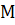 Вариант 25Найти ,Найти    и  	Найти    и  ,     ,   Найти скорость изменения скалярного поляв точке Мо(1;1;1) в направлении вектора    Найти наибольшую скорость возрастания поля         в точке М(6;4)Найти экстремумы функцииИзменить порядок интегрированияПрименяя формулу Грина, вычислитьВычислить  от А(-1;1) до В(0;3)Доказать, что интеграл не зависит от пути интегрирования и вычислитьДаны векторыНайти )   в точке М(5;-1;-1)Вариант 26Найти   Найти  Найти   и  Найти производную ()M  в направлении, идущем от М (1;1;1) к N(4;5;13)Найти ()A ,    A (1;-1)Изменить порядок интегрированияНайти экстремумы функцииПрименяя формулу Грина, вычислить     c - контур треугольника с вершинами А(1;1); В(2;2); С(1;3)Вычислить ,    – дуга параболы  от А(-1;1) до В(1;1)Доказать, что интеграл не зависит от пути интегрирования и вычислитьВычислить дивергенцию векторного поля,   в  А(1;-1;2)Вариант 27Найти  Найти   и  Найти   и  Найти производную ()M  в направлении, идущем от М (0;1;2) к N(3;3;14)Найти  ()A     A(1;-1;1)Изменить порядок интегрированияНайти экстремумы функцииПрименяя формулу Грина, вычислитьВычислить дуга параболы   от О(0;0) до А(2;1)Доказать, что интеграл не зависит от пути интегрирования и вычислитьНайти дивергенцию векторного поля        в  А(1;1;1)Вариант 28Найти , Найти  и , , где Найти  и ,Найти в направлении, составляющем одинаковые тупые углы с осями координат, Найти , , Найти экстремумы функцииИзменить порядок интегрированияПрименяя формулу Грина, вычислить , ; ; Вычислить криволинейный интеграл  вдоль пути  Доказать, что интеграл не зависит от пути интегрирования, и вычислить Найти Вариант 29Найти ,Найти , ; ; ;Найти  и , Найти  в направлении, составляющем с осью  угол ,  Найти величину наибольшего подъема поверхности   в точке Найти экстремумы функцииИзменить порядок интегрированияПрименяя формулу Грина, вычислить , Вычислить криволинейный интеграл  вдоль пути  Доказать, что интеграл не зависит от пути интегрирования, и вычислить Даны векторы ; . Найти:1) 2) 3)4) Вариант 30№11)Z=lg(). Найти dz.2)Z=arccos(y). Найти z.№21)z= ), где y=. Найти .2)Функция z=f(x,y) задана уравнением arcsin(xy) +y- cos(z)=0. Найти ; .№3Найти производную функции u= ln) в точке М(3;1;-1) в направлении, составляющем равные острые углы с осями координат.№4Найти u в точке Р(2;1;1), если u= - , и его направление.№5Найти экстремум функции z=+ xy ++  + , x№6Изменить порядок интегрирования: №7Вычислить, используя формулу Грина: :№8Вычислить dx + xdy по дуге параболы y=2x-, расположенной над осью OX, пробегаемой по ходу часовой стрелки.№9Вычислить интеграл, не зависящий от пути интегрирования: dx + ()dy.№10Найти дивергенцию векторного поля: =xcos(y)  +ycos(z)  в точке А().